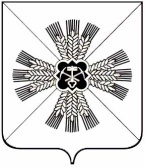 РОССИЙСКАЯ ФЕДЕРАЦИЯ КЕМЕРОВСКАЯ ОБЛАСТЬПРОМЫШЛЕННОВСКИЙ МУНИЦИПАЛЬНЫЙ РАЙОНТАРАСОВСКОЕ СЕЛЬСКОЕ ПОСЕЛЕНИЕСОВЕТ НАРОДНЫХ ДЕПУТАТОВ ТАРАСОВСКОГО СЕЛЬСКОГО ПОСЕЛЕНИЯ 3-ий созыв, 57–е заседание.Р Е Ш Е Н И Еот  02 июля  2019 г  № 141с.ТарасовоОб избрании председателя Совета народных депутатов Тарасовского сельского поселения     По итогам тайного голосования, руководствуясь статьей 29 Устава Тарасовского сельского поселения, Совет народных депутатов Тарасовского сельского поселенияРЕШИЛ:        1. Избрать председателем Совета народных депутатов Тарасовского сельского поселения 3-го созыва Черданцеву Ларису Николаевну, депутата Совета народных депутатов Тарасовского сельского поселения с 02.07.2019г.         2. Настоящее решение  подлежит обнародованию на информационном стенде администрации Тарасовского сельского поселения и размещению в информационно-телекоммуникационной сети «Интернет» на официальном сайте администрации Промышленновского муниципального района в разделе «Поселения»Председательствующий на сессии депутатСовета народных депутатовТарасовского сельского поселения                                            Крюков В.А